На основании Федерального закона Российской Федерации от 06.10.2003 г. года № 131-ФЗ «Об общих принципах организации местного самоуправления в Российской Федерации», Устава Дальнереченского городского округа, Дума Дальнереченского городского округа РЕШИЛА:1. Принять обращение к Губернатору Приморского края О.Н. Кожемяко (Приложение).2. Направить настоящее решение Губернатору Приморского края О.Н. Кожемяко.3. Настоящее решение вступает в силу со дня его принятия.Председатель Думы Дальнереченского городского округа                                                    А. А. ПавловПриложение к решению Думы Дальнереченского городского округа от  03 сентября 2021 г.  № 85ОБРАЩЕНИЕ Думы Дальнереченского городского округа к Губернатору Приморского края О. Н. КожемякоУважаемый Олег Николаевич!Обращение депутатов Думы Дальнереченского городского округа вызвано критической ситуацией, сложившейся в сфере водоснабжения и водоотведения на территории Дальнереченского городского округа. Сети водоснабжения  и водоотведения Дальнереченска с 2003 года находятся в частной собственности. В настоящее время собственник        Лебский И.И., полностью прекратил обслуживание и эксплуатацию данных сетей, уволил всех работников, вывез технику и оборудование, необходимое для обслуживания водопроводно-канализационного хозяйства. В Дальнереченске в ежедневном режиме происходят засоры на канализационных сетях, аварийные остановки КНС, затопление подвалов жилых домов канализационными стоками, выход из строя насосного оборудования, что приводит к перебоям с водоснабжением населения, массовым недовольствам жителей и социальной напряженности. Подобные ситуации потребовали введения режима ЧС локального характера, проведение аварийно-восстановительных работ, приобретение резервных источников питания и оборудования  за счет средств резервного фонда Дальнереченского городского округа. С начала 2021 года администрацией Дальнереченского городского округа, депутатами Думы Дальнереченского городского округа неоднократно направлялись обращения в адрес Министра ЖКХ Приморского края           Бабича В.А., заместителя председателя Правительства Приморского края Пархоменко Е.А., а так же обращение в Ваш адрес о  приобретении централизованных систем водоснабжения и водоотведения Дальнереченского городского округа, находящихся в частной собственности физического лица - Лебского И.И., в собственность Приморского края, с последующим закреплением данного имущества за КГУП «Примтеплоэнерго».Благодаря Вашему содействию, на заседании краевого штаба по подготовке и прохождению отопительного сезона 2021-2022г., прошедшем 13.08.2021г. в п. Лучегорск под председательством заместителя председателя Правительства Приморского края Пархоменко Е.А., было принято решение - до проведения независимой оценки  стоимости имущественного комплекса водопроводно-канализационного хозяйства Дальнереченского городского округа - рекомендовать КГУП "Примтеплоэнерго" заключить договор аренды на имущество водопроводно-канализационного хозяйства Дальнереченского городского округа и приступить к эксплуатации данного имущества.  Для обеспечения населения качественными услугами водоснабжения и водоотведения, а так же для оперативного устранения аварийных ситуаций, КГУП "Примтеплоэнерго" требуется дополнительное финансирование и капитальные вложения в содержание и эксплуатацию передаваемого имущества, приобретение хотя бы минимального количества специализированной техники и оборудования. Централизованные системы водоснабжения и канализации требуют масштабных работ по реконструкции, так как ранее собственниками имущества проводился текущий ремонт на коммунальных сетях только в случае крайней необходимости, водопроводно-канализационное хозяйство длительное время эксплуатировалось без модернизации и капитального ремонта. Генеральным директором ГКУП "Примтеплоэнерго" Поповым А.Л. в адрес Министра ЖКХ ПК Бабич В.А. 24.08.2021г. было направлено письмо о необходимой финансовой поддержке предприятия в указанных целях. Главой Дальнереченского городского округа Старковым С.В. 01.09.2021г. в адрес Министерства ЖКХ и Министерства ГОЧС Приморского края была направлена заявка на выделение финансовой помощи  из резервного фонда Правительства Приморского края по ликвидации чрезвычайных ситуаций природного и техногенного характера,  в соответствии с Постановлением администрации Приморского края от 15.05.2018г. № 223-па, в размере 48 406 810 рублей.  Однако, до настоящего времени, вопрос выделения денежных средств для КГУП "Примтеплоэнерго" не решен.Средства резервного фонда муниципального образования Дальнереченский городской округ использованы на проведение неотложных аварийно-восстановительных работ, приобретение агрегатов и оборудования для замены вышедших из стоя.Уважаемый Олег Николаевич, просим Вас, как председателя комиссии по предупреждению и ликвидации чрезвычайной ситуации и обеспечению пожарной безопасности Приморского края, взять под личный контроль принятие Решения о выделении  ГКУП "Примтеплоэнерго" денежных средств на проведение аварийно-восстановительных работ, так как проблема требует безотлагательного решения и без Вашей помощи нам не обойтись. Приложение:1. Копия протокола заседания краевого штаба по подготовке и прохождению отопительного сезона 2021-2022г., на 7л.2. Копия письма ГКУП "Примтеплоэнерго" от 24.08.2021г., на 3 л.3. Копия заявки от 01.09.2021г. с перечнем, на 3л.С уважением,Депутаты Думы Дальнереченского городского округа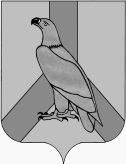 ДУМА ДАЛЬНЕРЕЧЕНСКОГОГОРОДСКОГО ОКРУГАПРИМОРСКОГО КРАЯРЕШЕНИЕ03 сентября 2021 г.                           г. Дальнереченск03 сентября 2021 г.                           г. Дальнереченск        №  85Об обращении Думы Дальнереченского городского округа к  Губернатору Приморского края О. Н. Кожемяко